Версия конфигурации:1С:ERP Управление предприятием 2 (2.2.2.73) (http://v8.1c.ru/erp/)Версия платформы: 1С:Предприятие 8.3 (8.3.10.2772)В механизм расчёта себестоимости и партионный учёт изменений не вносилось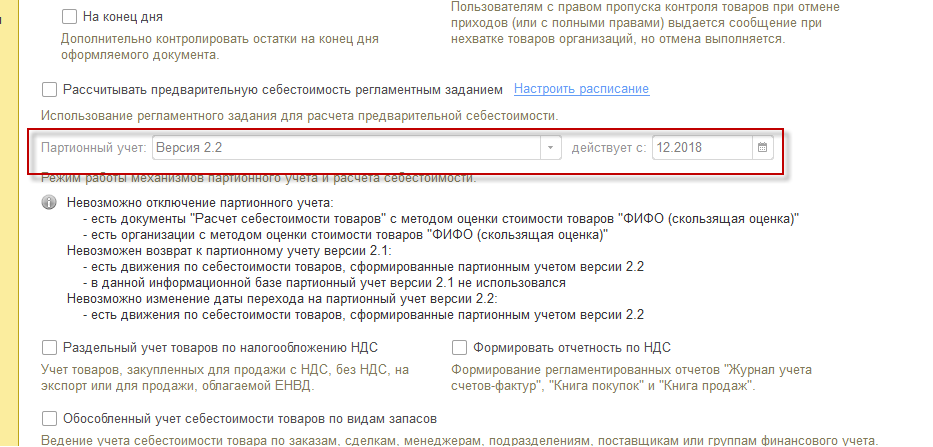 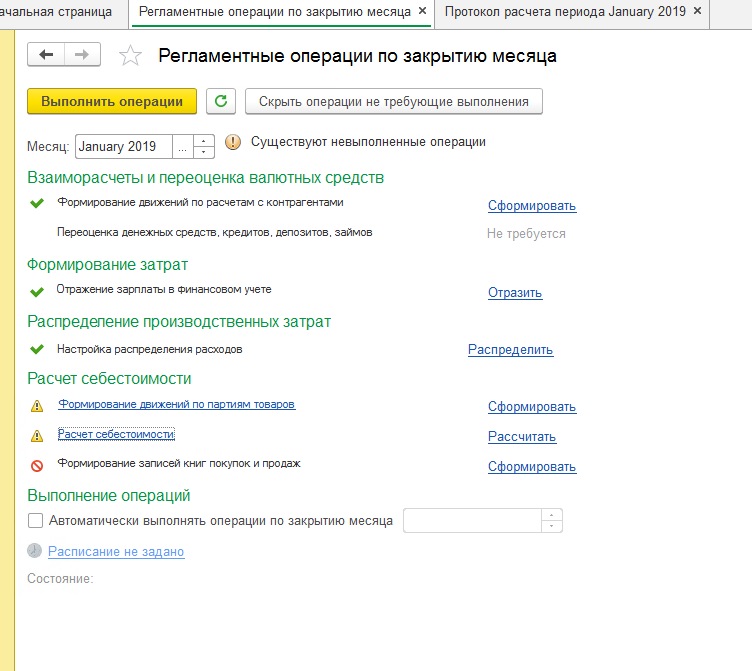 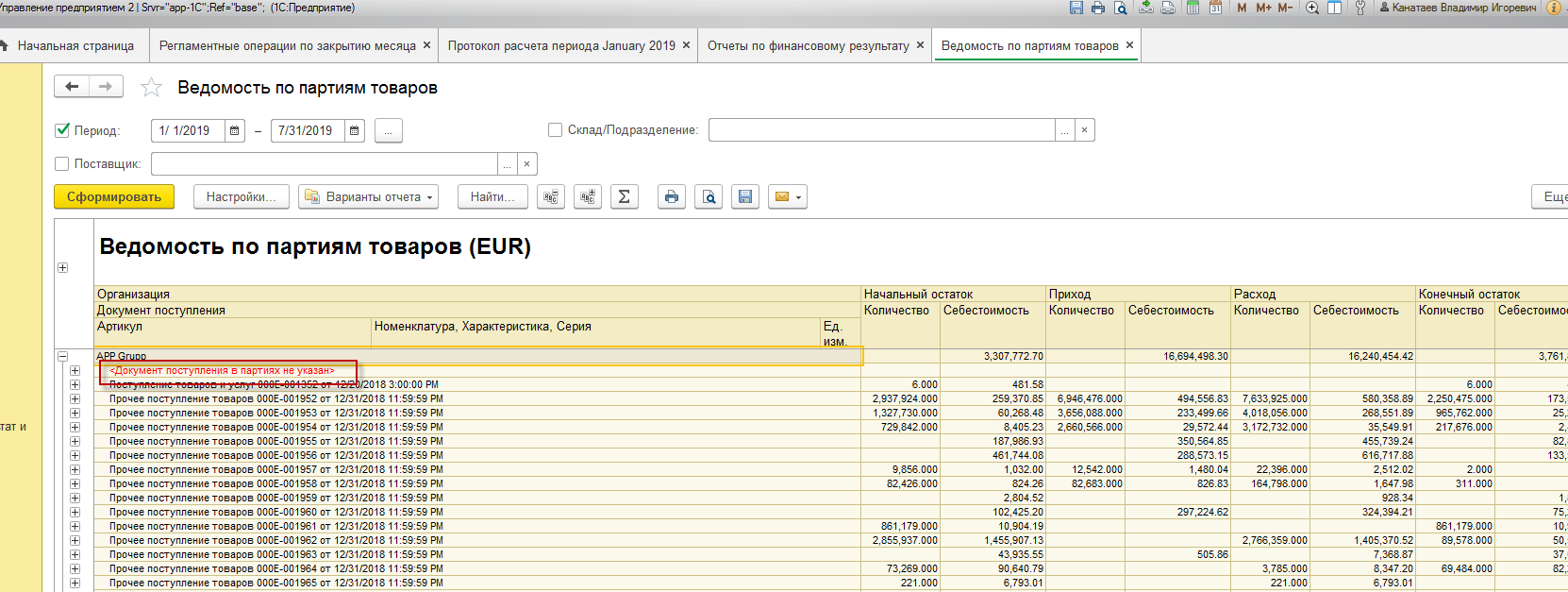 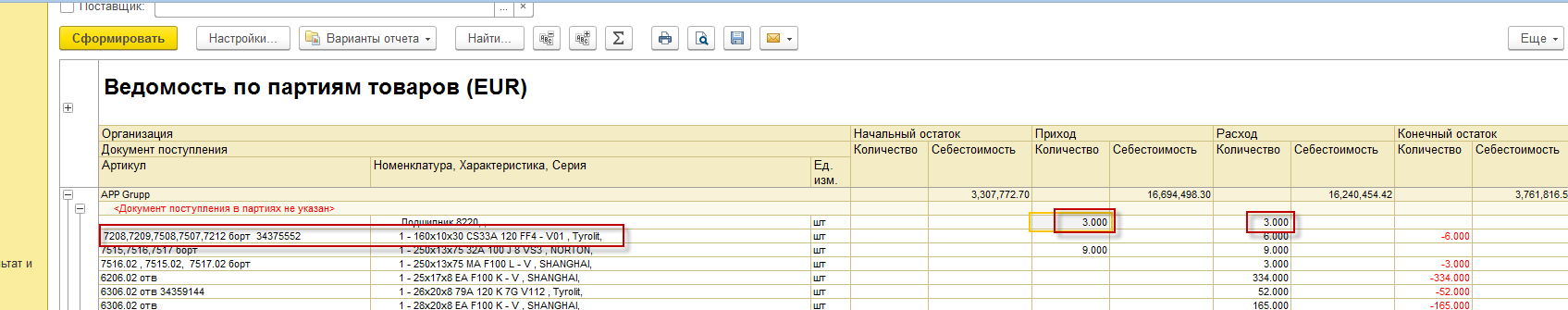 